Supplementary materials:Figure III: Paternal above or below threshold ADHD symptoms predicting fathers’ own ADHD symptoms outcome.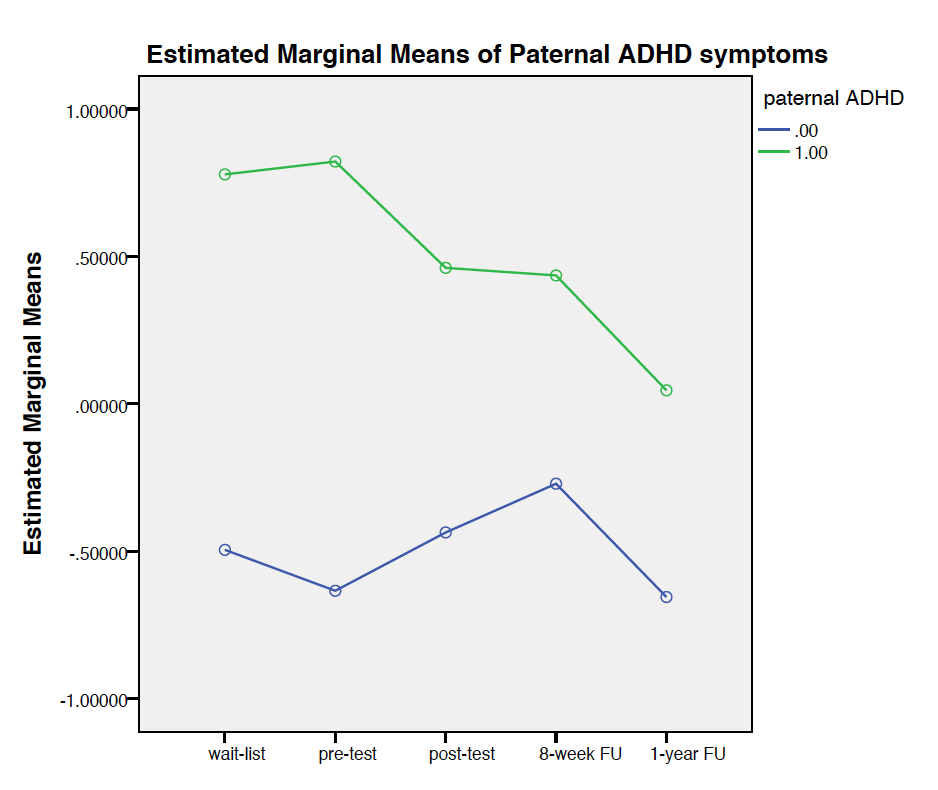 Figure IV: Maternal above or below threshold ADHD symptoms predicting mothers’ own ADHD symptoms outcome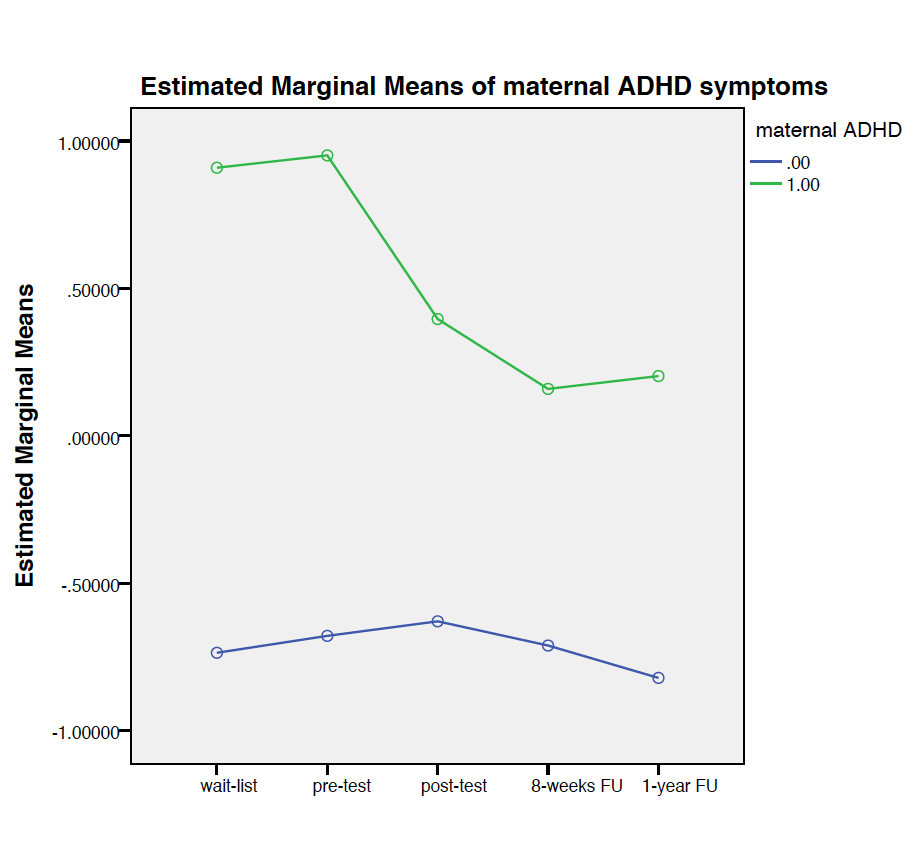 